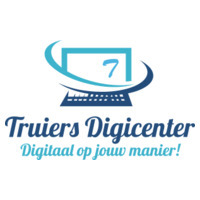 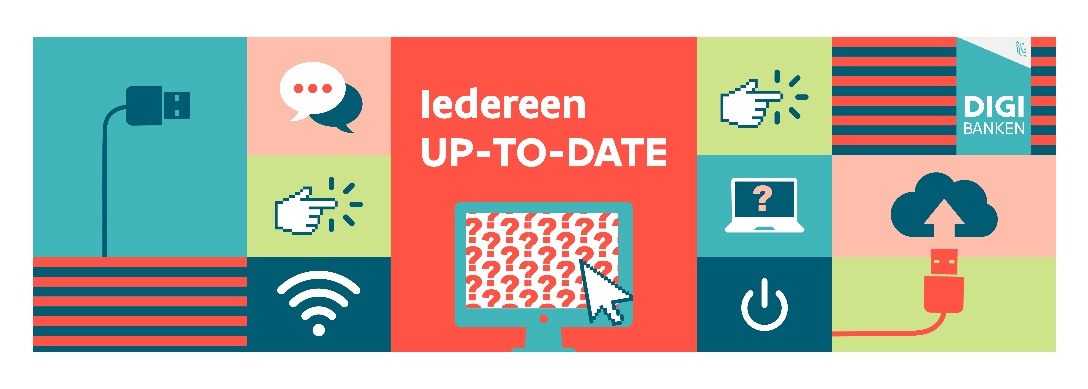 Heb je vragen over …..   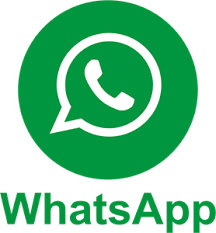 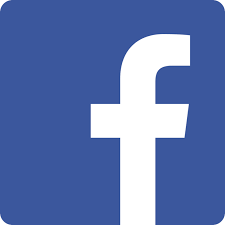 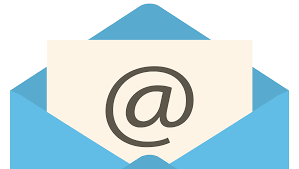 Kan je hulp gebruiken bij de installatie van ….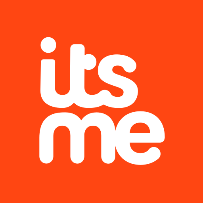 Weet je niet hoe je kan inloggen bij ….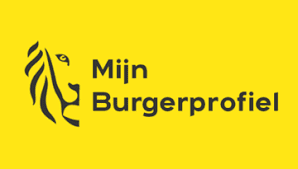 Heb je hulp nodig bij de aanvraag van…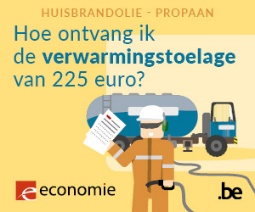 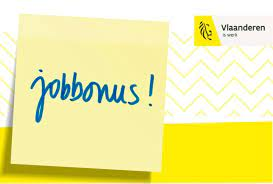 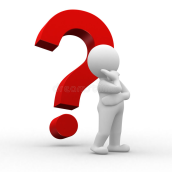 
Buurtrestaurant RunkelenEenmaal per maand van 13u tot 14u3020 April25 Mei29 JuniOnze dienstverlening is gratis!
(Vergeet niet je identiteitskaart en pincode mee te brengen!)



Buurtrestaurant RunkelenZaal Den Andries,Runkelen-dorp 29, Runkelen 


Buurtrestaurant RunkelenZaal Den Andries,Runkelen-dorp 29, Runkelen 